Name: ______________________________     Pd: _____     Ast: _____Thermal Energy & Heat NotesThermal Energy vs. TemperatureTEMPERATURE: ___________________________________________________________________________________________________________________________________________________________________THERMAL ENERGY: _____________________________________________________________________________________________________________________________________________________________________ the __________ of each _______________ togetherfaster-moving particles have more __________  __________, and therefore a higher ____________________.Objects with the same thermal energy do NOT necessarily have _____  ______  _______________.Objects with the same temperature do NOT necessarily have _____  ______  _________  ________.Compare the thermal energy and temperature of the water in beaker X and beaker Y:Beaker X: 50 mL at 22°C & Beaker Y: 100 mL at 22°C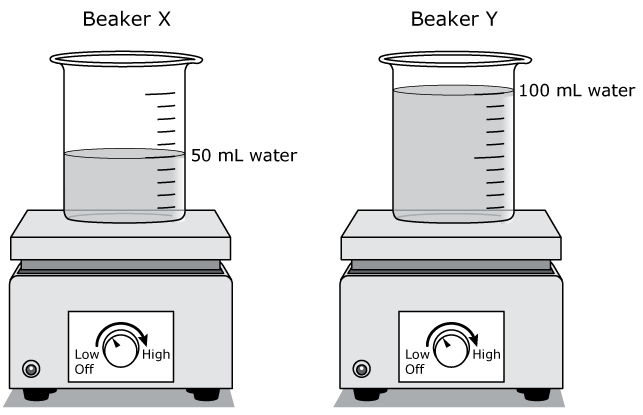 Beaker X: 60 mL at 5°C & Beaker Y: 60 mL at 25°C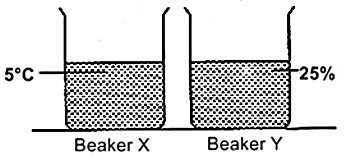 Temperature Scales_______________ (       ) – Commonly used ______________________.__________ = Freezing Point of Water      __________ = Boiling Point of Water _______________ (       ) – Commonly used ____________________________________________.__________ = Freezing Point of Water      __________ = Boiling Point of Water_______________ (       ) – Commonly used _________________________________.__________ = Freezing Point of Water      __________ = Boiling Point of Water“_______________  __________” (       ) means NO particle motion at all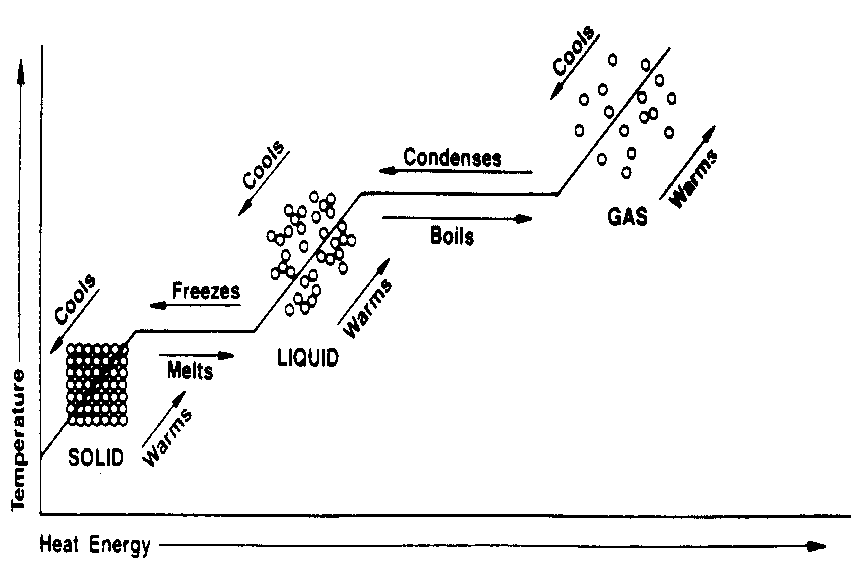 Temperature & MoleculesWhat does a rise in temperature indicate?What does a drop in temperature indicate?What happens to the temperature during a phase change?HEAT: ______________________________________________________________________________________________________________________________________________________________________________CONDUCTION: ____________________________________________________________________________The particles of one substance _______  _______ the particles of another substanceExamples from the Heat Lab:CONDUCTOR: ______________________________________________________________________Examples:All of these have a _______  __________.INSULATOR: _______________________________________________________________________Examples:All of these have a _____  __________.CONVECTION: ____________________________________________________________________________CONVECTION CURRENT: __________________________________________________Warmer _____-_______ fluid _______ while cooler _____-_______ fluid _______, creating a _____ or __________.Example from the Heat Lab:RADIATION: ______________________________________________________________________________For example, we get heat from __________, mainly from __________ waves.Radiation does NOT require __________ to transfer energy…heat can be transferred through __________  _______.Example from the Heat Lab:“Heat flows in one direction.”Heat flows from _____________ objects to _____________ objects until both have _____  _______ temperature (they have reached their “____________________” temperature).Heat will flow from _____________________ to ____________________.Heat will flow from _____________________ to ____________________.Heat will flow from _____________________ to ____________________.If you hold an ice cube in your hand, why does your hand feel cold?There is no such thing as “_______”...only an _______________  ___  ____________  __________.Why will a can of soda freeze if you place it in the freezer?